Reading - Summer 1 Week 3 - Home LearningSession 2Today, you need to read the poem again, thinking about the work you did yesterday and trying to make a picture in your mind of what the poem is telling you. Imagine the boy jumping into bed, or watching his shadow grow and shrink as the day progresses. Using this, try to answer the comprehension questions and then check your answers to see how well you got on.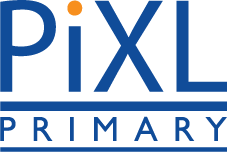 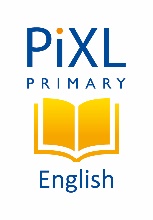 Reading extract and questions: My Shadowby Robert Louis StevensonI have a little shadow that goes in and out with me,And what can be the use of him is more than I can see.He is very, very like me from the heels up to the head;And I see him jump before me, when I jump into my bed.The funniest thing about him is the way he likes to grow—Not at all like proper children, which is always very slow;For he sometimes shoots up taller like an india-rubber ball,And he sometimes gets so little that there's none of him at all.He hasn't got a notion of how children ought to play,And can only make a fool of me in every sort of way.He stays so close beside me, he's a coward you can see;I'd think shame to stick to nursie as that shadow sticks to me!One morning, very early, before the sun was up,I rose and found the shining dew on every buttercup;But my lazy little shadow, like an arrant sleepy-head,Had stayed at home behind me and was fast asleep in bed.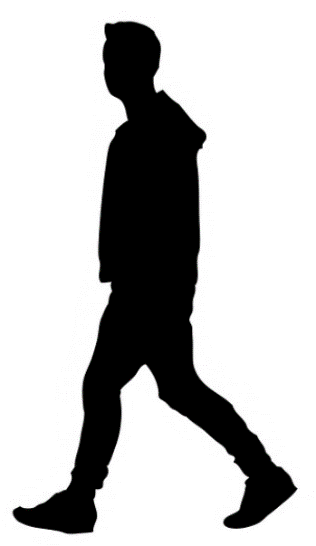 Questions for My Shadow 1. I have a little shadow…Which of the words below would not be a suitable replacement for the word little?Tick one.   small		  tiny		  miniature		  gargantuan2. Look at the second verse.  Which verb tells us that the shadow can grow very quickly?3. And can only make a fool of me in every sort of way…Which group of words is closest in meaning to make a fool of me?  Select one.make me fall over		make me look silly		transform me into a fool4. Find and copy the line that shows the poet does not think his shadow is very helpful to him.5. Look at the first two verses.  Find and copy a group of words that shows that the poet is amused by his shadow.6. What does the shadow do that makes the poet think it is worried about lots of things?7. Does the poet like his shadow?  			Explain your answer, referring to the text.8.  Look at the first verse.  Why does the shadow jump into the bed first?Select one.    Because it is a coward.  Because the poet is between a light source and the bed  Because it is always sleepy.  Because it is no use.9. What impressions do you get of the shadow in the poem?Give two impressions, using evidence from the text to support your answer.10. Which verse describes the shadow disappearing?  Select one.verse 1		verse 2		verse 3		verse 411. How do you think the shadow is most likely to describe the poet?  Tick one, then explain your answer.Select one.   boring	   brave ImpressionEvidence